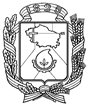 АДМИНИСТРАЦИЯ ГОРОДА НЕВИННОМЫССКАСТАВРОПОЛЬСКОГО КРАЯПОСТАНОВЛЕНИЕ21.12.2021                               г. Невинномысск                                       № 2199О внесении изменений в постановление администрации города Невинномысска от 19.10.2021 № 1792В соответствии с Градостроительным кодексом Российской Федерации, постановляю:1. Внести в постановление администрации города Невинномысска 
от 19.10.2021 № 1792 «Об утверждении Порядка подготовки, утверждения, внесения изменений и отмены документации по планировке территории на территории муниципального образования города Невинномысска Ставропольского края» (далее - Порядок), следующие изменения:1.1. Заголовок изложить в следующей редакции:«Об утверждении Порядка подготовки документации по планировке территории, принятия решения о ее утверждении, внесения изменений в такую документацию, отмены такой документации или ее отдельных частей, признания отдельных частей такой документации не подлежащими применению на территории муниципального образования города Невинномысска Ставропольского края».1.2. Пункт 1 изложить в следующей редакции:«1. Утвердить Порядок подготовки документации по планировке территории, принятия решения о ее утверждении, внесения изменений в такую документацию, отмены такой документации или ее отдельных частей, признания отдельных частей такой документации не подлежащими применению на территории муниципального образования города Невинномысска Ставропольского края, согласно приложению к настоящему постановлению.».1.3. В Порядке:1.3.1. Заголовок изложить в следующей редакции:«Порядок подготовки документации по планировке территории, принятия решения о ее утверждении, внесения изменений в такую документацию, отмены такой документации или ее отдельных частей, признания отдельных частей такой документации не подлежащими применению на территории муниципального образования города Невинномысска Ставропольского края».1.3.2. В пункте 1 слова «Порядок подготовки, утверждения, внесения изменений и отмены документации по планировке территории на территории муниципального образования города Невинномысска Ставропольского края» заменить словами «Порядок подготовки документации по планировке территории, принятия решения о ее утверждении, внесения изменений в такую документацию, отмены такой документации или ее отдельных частей, признания отдельных частей такой документации не подлежащими применению на территории муниципального образования города Невинномысска Ставропольского края».1.3.3. Абзац первый пункта 5 изложить в следующей редакции:«5. Подготовка документации по планировке территории осуществляется в соответствии с требованиями Генерального плана города, Правилами землепользования и застройки города (за исключением подготовки документации по планировке территории, предусматривающей размещение линейных объектов), лесохозяйственным регламентом, положением об особо охраняемой природной территории в соответствии с программами комплексного развития систем коммунальной инфраструктуры, программами комплексного развития транспортной инфраструктуры, программами комплексного развития социальной инфраструктуры, нормативами градостроительного проектирования, комплексными схемами организации дорожного движения, требованиями по обеспечению эффективности организации дорожного движения, требованиями технических регламентов, сводов правил с учетом материалов и результатов инженерных изысканий, границ территорий объектов культурного наследия, включенных в единый государственный реестр объектов культурного наследия (памятников истории и культуры) народов Российской Федерации, границ территорий выявленных объектов культурного наследия, границ зон с особыми условиями использования территорий.».1.3.4. Абзац третий пункта 6 изложить в следующей редакции:«проект межевания территории - осуществляется применительно к территории, расположенной в границах одного или нескольких смежных элементов планировочной структуры, границах определенной правилами землепользования и застройки территориальной зоны и (или) границах установленных Генеральным планом города, функциональной зоны, территории, в отношении которой предусматривается осуществление комплексного развития территории.».1.3.5. Пункт 14 дополнить абзацем следующего содержания:«В случае принятия решения о подготовке документации по планировке территории лицо, указанное в части 1.1 статьи 45 Градостроительного кодекса, в течение десяти дней со дня принятия такого решения направляет уведомление о принятом решении главе города».1.3.6. Пункт 20 изложить в следующей редакции:«20. Комитет в течение 20 рабочих дней осуществляет проверку представленной разработчиком документации по планировке территории на соответствие требованиям, указанным в пункте 5 Порядка.Документация по планировке территории, подготовленная применительно к землям лесного фонда, до ее утверждения подлежит согласованию с органами государственной власти, осуществляющими предоставление лесных участков в границах земель лесного фонда, а в случае необходимости перевода земельных участков, на которых планируется размещение линейных объектов, из состава земель лесного фонда в земли иных категорий, в том числе после ввода таких объектов в эксплуатацию, с федеральным органом исполнительной власти, осуществляющим функции по контролю и надзору в области лесных отношений, а также по оказанию государственных услуг и управлению государственным имуществом в области лесных отношений. Документация по планировке территории, подготовленная применительно к особо охраняемой природной территории, до ее утверждения подлежит согласованию с исполнительным органом государственной власти или органом местного самоуправления, в ведении которых находится соответствующая особо охраняемая природная территория. Предметом согласования является допустимость размещения объектов капитального строительства в соответствии с требованиями лесного законодательства, законодательства об особо охраняемых природных территориях в границах земель лесного фонда, особо охраняемых природных территорий, а также соответствие планируемого размещения объектов капитального строительства, не являющихся линейными объектами, лесохозяйственному регламенту, положению об особо охраняемой природной территории, утвержденным применительно к территории, в границах которой планируется размещение таких объектов, либо возможность размещения объектов капитального строительства при условии перевода земельных участков из состава земель лесного фонда, земель особо охраняемых территорий и объектов в земли иных категорий, если такой перевод допускается в соответствии с законодательством Российской Федерации.».1.3.7. Пункт 23 дополнить абзацами следующего содержания:«Публичные слушания по проекту планировки территории и проекту межевания территории не проводятся в случаях, предусмотренных частью 12 статьи 43 и частью 22 статьи 45 Градостроительного кодекса, а также в случае, если проект планировки территории и проект межевания территории подготовлены в отношении:территории в границах земельного участка, предоставленного садоводческому или огородническому некоммерческому товариществу для ведения садоводства или огородничества;территории для размещения линейных объектов в границах земель лесного фонда.».2. Опубликовать настоящее постановление в газете «Невинномысский рабочий», а также разметить в сетевом издании «Редакция газеты «Невинномысский рабочий» и на официальном сайте администрации города Невинномысска в информационно-телекоммуникационной сети «Интернет».Глава города НевинномысскаСтавропольского края                                                                    М.А. Миненков